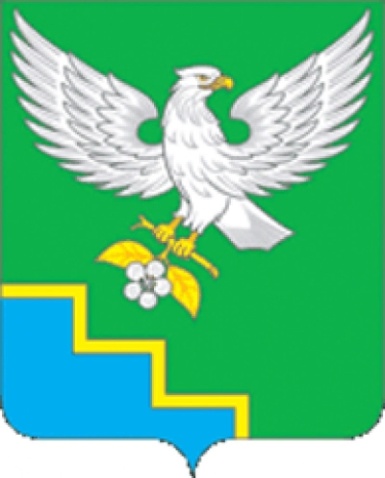 СОВЕТ НАРОДНЫХ ДЕПУТАТОВПЕРЛЁВСКОГО СЕЛЬСКОГО ПОСЕЛЕНИЯ СЕМИЛУКСКОГО МУНИЦИПАЛЬНОГО РАЙОНА ВОРОНЕЖСКОЙ ОБЛАСТИ ШЕСТОГО СОЗЫВАРЕШЕНИЕот 28.05.2024 г. № 161с. ПерлёвкаО внесении изменений и дополнений в решение Совета народных депутатов Перлёвского  сельского поселения от 07.11.2019 г. № 160 «Об утверждении Положения о порядке управления и распоряжения имуществом, находящимся в собственности муниципального образования – Перлевское сельское поселение Семилукского муниципального района Воронежской области»В соответствии с Федеральным законом от 06.10.2003 № 131-ФЗ «Об общих принципах организации местного самоуправления в Российской Федерации», Приказом Министерства финансов Российской Федерации от 10.10.2023 № 163н «Об утверждении Порядка ведения органами местного самоуправления реестров муниципального имущества», Уставом  Перлёвского сельского поселения Семилукского муниципального района Воронежской области, Совет народных депутатов Перлёвского сельского поселения Семилукского муниципального района Воронежской области решил:Внести изменения в решение Совета народных депутатов Перлёвского сельского поселения от 07.11.2019 г. № 160 «Об утверждении Положения о порядке управления и распоряжения имуществом, находящимся в собственности муниципального образования – Перлёвское сельское поселение Семилукского муниципального района Воронежской области», изложив раздел 6 приложения к решению в новой редакции: «6.  Учёт муниципального имущества6.1. Имущество, находящееся в собственности поселения, подлежит учёту в реестре муниципального имущества.6.2. Реестр муниципального имущества ведётся администрацией поселения в порядке, установленном приказом Министерства финансов Российской Федерации от 10 октября 2023 г. № 163н «Об утверждении порядка ведения органами местного самоуправления реестров муниципального имущества».6.3. Реестр ведётся на бумажном и электронном носителях. В случае несоответствия информации на указанных носителях приоритет имеет информация на бумажных носителях. Выгрузка на бумажный носитель производится ежегодно, в январе года следующего за отчётным, проводится распечатка реестра на бумажный носитель который прошивается, пронумеровывается, скрепляется печатью уполномоченного органа.6.4. Регистрация объектов реестра производится в нарастающем порядке нумерации следующим образом:6.4.1. Структура реестрового номера муниципального имущества состоит из трёх цифровых групп, отделённых точками:– первые цифры - номер раздела муниципального имущества;– вторые цифры -номер подраздела реестра муниципального имущества;– третьи цифры – номер порядкового номера объекта в реестре.6.4.2. Реестровый номер является уникальным номером и повторно не используется при присвоении реестровых номеров иным объектам учёта, в том числе в случае прекращения права муниципальной собственности поселения на объект учёта. Соответственно, объекту учёта может быть присвоен только один реестровый номер.6.4.3. В случае разделения, ранее учтённых в реестре муниципального имущества объектов муниципальной собственности на несколько объектов, соответствующие сведения об объекте учёта из реестра исключаются, а реестровые номера вновь образованных объектов учёта формируются согласно правилам, установленным п.п. 6.4.1 - 6.4.2. настоящего пункта.6.5. Документом, подтверждающим факт учёта муниципального имущества в Реестре, является выписка из Реестра, форма которой предусмотрена Приказом Минфина России от 10.10.2023 № 163н «Об утверждении Порядка ведения органами местного самоуправления реестров муниципального имущества.».   2. Решение вступает в силу с момента его официального обнародования.3. Контроль за выполнением решения оставляю за собой.Глава Перлёвскогосельского поселения                           И. И. Стадников